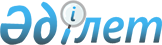 О внесении изменений в приказ Министра по инвестициям и развитию Республики Казахстан от 27 февраля 2018 года № 142 "Об утверждении перечня приоритетных видов деятельности в разрезе специальных экономических зон, соответствующих целям создания специальной экономической зоны, а также Правил включения приоритетных видов деятельности в перечень приоритетных видов деятельности в разрезе специальных экономических зон, соответствующих целям создания специальной экономической зоны"
					
			Утративший силу
			
			
		
					Приказ и.о. Министра индустрии и инфраструктурного развития Республики Казахстан от 27 июля 2021 года № 395. Зарегистрирован в Министерстве юстиции Республики Казахстан 4 августа 2021 года № 23865. Утратил силу приказом Министра промышленности и строительства Республики Казахстан от 22 февраля 2024 года № 72.
      Сноска. Утратил силу приказом Министра промышленности и строительства РК от 22.02.2024 № 72 (вводится в действие по истечении десяти календарных дней после дня его первого официального опубликования).
      ПРИКАЗЫВАЮ:
      1. Внести в приказ Министра по инвестициям и развитию Республики Казахстан от 27 февраля 2018 года № 142 "Об утверждении перечня приоритетных видов деятельности в разрезе специальных экономических зон, соответствующих целям создания специальной экономической зоны, а также Правил включения приоритетных видов деятельности в перечень приоритетных видов деятельности в разрезе специальных экономических зон, соответствующих целям создания специальной экономической зоны" (зарегистрирован в Реестре государственной регистрации нормативных правовых актов под № 16588) следующие изменения:
      в Перечне приоритетных видов деятельности в разрезе специальных экономических зон, соответствующих целям создания специальной экономической зоны, утвержденном указанным приказом:
      пункт 2 изложить в следующей редакции:
      "2. Специальная экономическая зона "Национальный индустриальный нефтехимический технопарк":
      1) производство продуктов химической промышленности;
      2) производство нефтехимической продукции;
      3) строительство и ввод в эксплуатацию объектов, предназначенных непосредственно для осуществления приоритетных видов деятельности, в пределах проектно-сметной документации;
      4) строительство и ввод в эксплуатацию многопрофильной больницы.";
      пункт 3 изложить в следующей редакции:
      "3. Специальная экономическая зона "Морпорт Актау":
      1) производство бытовых электрических приборов;
      2) производство кожаной и относящейся к ней продукции;
      3) производство продуктов химической промышленности;
      4) производство резиновых и пластмассовых изделий;
      5) производство прочей неметаллической минеральной продукции;
      6) металлургическая промышленность;
      7) производство готовых металлических изделий;
      8) производство машин и оборудования;
      9) производство нефтехимической продукции;
      10) производство основных фармацевтических продуктов и препаратов;
      11) складское хозяйство и вспомогательная транспортная деятельность;
      12) производство электромоторов, генераторов, трансформаторов, электрораспределительной и контрольной аппаратуры;
      13) производство электропроводки и электропроводных приборов;
      14) строительство и ввод в эксплуатацию объектов, предназначенных непосредственно для осуществления приоритетных видов деятельности, в пределах проектно-сметной документации;
      15) строительство и ввод в эксплуатацию многофункционального комплекса "AKTAU RESORT HOTEL" в соответствии с проектно-сметной документацией;
      16) обработка данных, размещение приложений (прикладных программ) и связанная с этим деятельность; деятельность веб-порталов;
      17) аквакультура;
      18) производство электроэнергии тепловыми электростанциями;
      19) передача электроэнергии;
      20) распределение электроэнергии;
      21) строительство жилых и нежилых зданий;
      22) предоставление услуг гостиницами и аналогичными местами для проживания;
      23) аренда и управление собственной или арендуемой недвижимостью;
      24) деятельность по организации отдыха и развлечений;
      25) строительство и ввод в эксплуатацию многопрофильной больницы.";
      пункт 6 изложить в следующей редакции:
      "6. Специальная экономическая зона "Сарыарқа":
      1) металлургическая промышленность;
      2) производство готовых металлических изделий, кроме машин и оборудования;
      3) производство двигателей и турбин, кроме авиационных, автомобильных и мотоциклетных двигателей;
      4) производство автотранспортных средств, трейлеров и полуприцепов;
      5) производство компьютеров, электронной и оптической продукции;
      6) производство электрического оборудования;
      7) производство продуктов химической промышленности;
      8) производство резиновых и пластмассовых изделий;
      9) производство прочей неметаллической минеральной продукции;
      10) производство гидравлического оборудования;
      11) производство прочих насосов, компрессоров, пробок и клапанов;
      12) производство прочих кранов и вентилей;
      13) производство подшипников, шестеренок, элементов зубчатых передач и приводов;
      14) производство плит, печей и печных горелок;
      15) производство подъемного и транспортировочного оборудования;
      16) производство ручных электрических инструментов;
      17) производство промышленного холодильного и вентиляционного оборудования;
      18) производство очистительных аппаратов для жидких минералов;
      19) производство оборудования для производства, диспергирования или распыления жидких минералов или порошков;
      20) производство очистительного оборудования для очистки нефти, химической промышленности, индустрии по производству напитков;
      21) производство центрифуг (за исключением сливкоотделителей и сушильных аппаратов);
      22) производство стояков водяного охлаждения для прямого охлаждения посредством рециркуляции воды;
      23) производство сельскохозяйственной и лесохозяйственной техники;
      24) производство оборудования для обработки металлов давлением;
      25) производство прочих металлообрабатывающих станков;
      26) производство машин и оборудования для металлургии;
      27) производство техники для горнодобывающей промышленности, подземной разработки и строительства;
      28) производство оборудования для производства и переработки продуктов питания, напитков и табачных изделий;
      29) производство оборудования для изготовления текстильных, швейных, меховых и кожаных изделий;
      30) производство техники для изготовления бумаги и картона;
      31) производство оборудования для переработки резины, пластмасс и других полимерных материалов;
      32) строительство и ввод в эксплуатацию объектов, предназначенных непосредственно для осуществления приоритетных видов деятельности, в пределах проектно-сметной документации;
      33) сбор, обработка и удаление отходов; утилизация (восстановление) материалов в отношении вышедших из эксплуатации транспортных средств, специальной техники и сельскохозяйственных машин, холодильников и холодильных оборудований;
      34) строительство и ввод в эксплуатацию комбикормового завода по производству и переработке кормов для рыб и сельскохозяйственных животных;
      35) производство продукции коксовых печей;
      36) снабжение электроэнергией, газом, паром, горячей водой и кондиционированным воздухом;
      37) строительство и ввод в эксплуатацию многопрофильной больницы.";
      пункт 8 изложить в следующей редакции:
      "8. Специальная экономическая зона "Павлодар":
      1) производство продуктов химической промышленности;
      2) производство нефтехимической продукции;
      3) строительство и ввод в эксплуатацию объектов, предназначенных непосредственно для осуществления приоритетных видов деятельности, в пределах проектно-сметной документации;
      4) металлургическая промышленность;
      5) производство прочей неметаллической минеральной продукции;
      6) производство готовых металлических изделий, кроме машин и оборудования;
      7) производство резиновых и пластмассовых изделий;
      8) строительство и ввод в эксплуатацию многопрофильной больницы.";
      пункт 9 изложить в следующей редакции:
      "9. Специальная экономическая зона "Химический парк Тараз":
      1) производство продуктов химической промышленности;
      2) производство резиновых и пластмассовых изделий;
      3) производство прочей неметаллической минеральной продукции;
      4) производство машин и оборудования для химических производств;
      5) строительство и ввод в эксплуатацию объектов, предназначенных непосредственно для осуществления приоритетных видов деятельности, в пределах проектно-сметной документации;
      6) строительство сахарного завода и производства сахара, в том числе сахара-сырца или сахара рафинированного тростникового или свекловичного; патока (меласса); жом свекловичный, багасса (жом тростника сахарного), отходы производства сахарного прочие; услуги в области производства сахара;
      7) строительство завода по переработке картофеля и производству картофеля фри (переработка и консервирование).
      8) строительство и ввод в эксплуатацию многопрофильной больницы.".
      2. Комитету индустриального развития Министерства индустрии и инфраструктурного развития Республики Казахстан в установленном законодательством порядке обеспечить:
      1) государственную регистрацию настоящего приказа в Министерстве юстиции Республики Казахстан;
      2) размещение настоящего приказа на интернет-ресурсе Министерства индустрии и инфраструктурного развития Республики Казахстан.
      3. Контроль за исполнением настоящего приказа возложить на курирующего вице-министра индустрии и инфраструктурного развития Республики Казахстан.
      4. Настоящий приказ вводится в действие по истечении десяти календарных дней после дня его первого официального опубликования.
      "СОГЛАСОВАНО"Министерство финансовРеспублики Казахстан
      "СОГЛАСОВАНО"Министерство национальной экономикиРеспублики Казахстан
					© 2012. РГП на ПХВ «Институт законодательства и правовой информации Республики Казахстан» Министерства юстиции Республики Казахстан
				
      исполняющий обязанности Министра индустрии и инфраструктурного развития Республики Казахстан 

К. Ускенбаев
